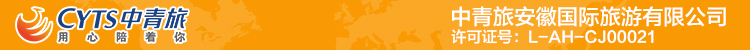 【高性价比】尊享北京双高5日游4晚连锁住宿行程单【高性价比】尊享北京双高5日游4晚连锁住宿行程安排费用说明购物点自费点其他说明产品编号LZT220230202出发地安徽省目的地北京市行程天数5去程交通高铁返程交通高铁参考航班飞机航班现询飞机航班现询飞机航班现询飞机航班现询飞机航班现询产品亮点行的“舒心”——全程专职车队；行的“舒心”——全程专职车队；行的“舒心”——全程专职车队；行的“舒心”——全程专职车队；行的“舒心”——全程专职车队；产品介绍行的“舒心”——全程专职车队；  ★玩的“开心”——优秀导游服务让您不仅玩好更能充分了解北京的人情、风土、历史和文化——“听导游讲那过 去的故事”；  ★吃的“欢心”——风味地道的特色餐：安排北平胡同菜，老北京样板菜，潮好味京味菜 ★住的“安心”——全国连锁酒店四晚连住不搬家，躺在舒适的床上感受北京古都的气息； ★良苦“用心”——专业推敲的行程内容以及多重的呵护更为体现我们的“良苦用心”； 特别安排：共和国永不谢幕的典礼—升旗仪式。 深度游览—配备无线讲解器 赠送“胸怀壮志梦”中国最高学府【清华大学或北京大学正门拍照】。行的“舒心”——全程专职车队；  ★玩的“开心”——优秀导游服务让您不仅玩好更能充分了解北京的人情、风土、历史和文化——“听导游讲那过 去的故事”；  ★吃的“欢心”——风味地道的特色餐：安排北平胡同菜，老北京样板菜，潮好味京味菜 ★住的“安心”——全国连锁酒店四晚连住不搬家，躺在舒适的床上感受北京古都的气息； ★良苦“用心”——专业推敲的行程内容以及多重的呵护更为体现我们的“良苦用心”； 特别安排：共和国永不谢幕的典礼—升旗仪式。 深度游览—配备无线讲解器 赠送“胸怀壮志梦”中国最高学府【清华大学或北京大学正门拍照】。行的“舒心”——全程专职车队；  ★玩的“开心”——优秀导游服务让您不仅玩好更能充分了解北京的人情、风土、历史和文化——“听导游讲那过 去的故事”；  ★吃的“欢心”——风味地道的特色餐：安排北平胡同菜，老北京样板菜，潮好味京味菜 ★住的“安心”——全国连锁酒店四晚连住不搬家，躺在舒适的床上感受北京古都的气息； ★良苦“用心”——专业推敲的行程内容以及多重的呵护更为体现我们的“良苦用心”； 特别安排：共和国永不谢幕的典礼—升旗仪式。 深度游览—配备无线讲解器 赠送“胸怀壮志梦”中国最高学府【清华大学或北京大学正门拍照】。行的“舒心”——全程专职车队；  ★玩的“开心”——优秀导游服务让您不仅玩好更能充分了解北京的人情、风土、历史和文化——“听导游讲那过 去的故事”；  ★吃的“欢心”——风味地道的特色餐：安排北平胡同菜，老北京样板菜，潮好味京味菜 ★住的“安心”——全国连锁酒店四晚连住不搬家，躺在舒适的床上感受北京古都的气息； ★良苦“用心”——专业推敲的行程内容以及多重的呵护更为体现我们的“良苦用心”； 特别安排：共和国永不谢幕的典礼—升旗仪式。 深度游览—配备无线讲解器 赠送“胸怀壮志梦”中国最高学府【清华大学或北京大学正门拍照】。行的“舒心”——全程专职车队；  ★玩的“开心”——优秀导游服务让您不仅玩好更能充分了解北京的人情、风土、历史和文化——“听导游讲那过 去的故事”；  ★吃的“欢心”——风味地道的特色餐：安排北平胡同菜，老北京样板菜，潮好味京味菜 ★住的“安心”——全国连锁酒店四晚连住不搬家，躺在舒适的床上感受北京古都的气息； ★良苦“用心”——专业推敲的行程内容以及多重的呵护更为体现我们的“良苦用心”； 特别安排：共和国永不谢幕的典礼—升旗仪式。 深度游览—配备无线讲解器 赠送“胸怀壮志梦”中国最高学府【清华大学或北京大学正门拍照】。D1D1行程详情快乐出发，前往北京！指定时间地点集合，乘早上早班火车/飞机前往北京,由司机师傅接站，送至酒店，请您按提示信息自行到前台办理入住！重要说明（请认真阅读）（如乘坐晚班火车就要提前一天晚上出发，今日抵达）用餐早餐：X     午餐：X     晚餐：X   住宿北京D2D2行程详情北京市区一日游观【升旗仪式】感受共和国永不谢幕的典礼，游览世界上最大的城市中心广场【天安门广场】，瞻仰【人民英雄纪念碑】缅怀开国领袖。参观【毛主席纪念堂】（政策性关闭时不能正常参观则改为外观），瞻仰毛主席遗容（以上广场用餐早餐：打包     午餐：团餐     晚餐：X   住宿北京D3D3行程详情长城一日游乘车赴八达岭（车程约 120 分钟），游览被誉为世界八大奇迹之一的【八达岭长城】（约 2.5 小时，八达岭长城史称天下九塞之一，是万里长城的精华，也是最具代表性的明长城之一。午餐后，参观【奥林匹克公园】（游览时用餐早餐：打包     午餐：团餐     晚餐：X   住宿北京D4D4行程详情北京市内一日游早餐后，游览世界上规模最大保存最完好的皇家园林—【颐和园】（游览时间不少于 2 小时，利用昆明湖、万寿山为基址，以杭州西湖为蓝本，汲取江南园林的设计手法而建成的一座大型山水园林，也是保存最完整的一座皇家用餐早餐：打包     午餐：团餐     晚餐：X   住宿北京D5D5行程详情返回温馨的家园早餐后！由司机师傅送高铁南站，请您按提示信息取票，乘车返回！结束愉快首都之行！用餐早餐：打包     午餐：X     晚餐：X   住宿温馨的家费用包含1、交 通：合肥-北京往返飞机，当地旅游车，(保证一人一正座)1、交 通：合肥-北京往返飞机，当地旅游车，(保证一人一正座)1、交 通：合肥-北京往返飞机，当地旅游车，(保证一人一正座)费用不包含•小交通：景区内用车用船索道缆车等（详见行程）•小交通：景区内用车用船索道缆车等（详见行程）•小交通：景区内用车用船索道缆车等（详见行程）项目类型描述停留时间参考价格明清城市规划国学馆观了解北京“山环水抱必有气”定都、建成特点，皇家圣地理想都城。(旅行过程中景区内配套自营或衍生设置的含有购物可能的场所，均非属于旅行社安排的单独购物环节，请您特别注意甄选，谨慎选择。在付款前务必仔细检查，确保商品完好无损、配件齐全并具备相应的鉴定证书，明确了解商品售后服务流程；我社不承担任何附带赔偿责任)  60 分钟项目类型描述停留时间参考价格黄包车+四合院+老北京相声+纪晓岚故居什刹海有小交通（敬请知晓）：黄包车+四合院+老北京相声+纪晓岚故居，请根据个人情况自愿选择费用自理 390元/人。60 分钟¥ 390.00预订须知北京堵车严重，为避免大家返程受阻，会适时调整出发时间，根据实际情况，调整送站顺序，敬请谅解！温馨提示1.行程时间安排仅供参考，具体时间安排和游览顺序可能按实际路况及景区政策稍作调整。退改规则以旅游合同约定为准，如按约定比例扣除的必要的费用低于实际发生的费用，旅游者按照实际发生的费用支付。报名材料名字和身份证号信息（最好身份证拍照）